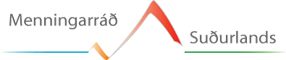 Úthlutunarreglur vegna framlags Mennta- og menningarmálaráðuneytisins til stofn- og rekstrarstyrkja til menningarmála á árunum 2012 og 2013.(Stofn- og rekstrarstyrkir sem Alþingi veitti áður)Tilgangur styrkjanna er að stuðla að því að efla starfsemi á sviði lista, safna og menningararfs. Styrkir þessir skulu auglýstir sérstaklega. Að þessu sinni miðast styrkveiting við árið 2012.Menningarráð Suðurlands úthlutar styrkjum til menningarstarfsemi á svæðinu  samkvæmt úthlutunarreglum sem það setur og birtir  varðandi þetta sérstaka framlag, auk þess að hafa eftirlit með framkvæmd þeirrar starfsemi sem það styrkir.Umsækjendur geta verið félög, fyrirtæki, stofnanir og sveitarfélög á svæðinu.      Umsækjendur verða að geta sýnt fram á fleiri fjárhagslega bakhjarla en Menningarráð Suðurlands. Styrkir ráðsins geta aldrei numið hærri fjárhæð en helmingi alls kostnaðar.Menningarráð hefur ákveðið að þeir aðilar  hafi forgang sem uppfylla eitt eða fleiri eftirtalinna atriða:Stuðla að því að efla menningarstarfsemi á sviði lista, safna- og menningararfs.Stuðla að nýsköpun í menningarstarfsemi.Stuðla að og styðja við starfsemi sem fjölgar atvinnutækifærum á svæðinuUmsóknin skal vera á eyðublöðum frá menningarráðinu. Með umsókninni verður að fylgja greinargóð lýsing á starfsemi  umsækjanda með verkáætlun og tímasetningum, ítarleg fjárhagsáætlun (kostnaðar- og tekjuáætlun), ársreikningur og upplýsingar um eignarhald og rekstrarform.Umsækjandi ábyrgist að fullnægjandi leyfi séu fyrir þeirri starfsemi sem styrkumsóknin nær til.  Menningarráð Suðurlands og styrkþegi gera með sér sérstakan samning sem m.a. kveður á um fyrirkomulag greiðslu, skil á skýrslum og eftirfylgni. Að öðru leyti ber styrkþega að veita menningarráði upplýsingar um framkvæmd starfseminnar þegar og ef eftir því er leitað og eins getur Menningarráð óskað eftir bókhaldsgögnum. Heimilt er að greiða hluta styrks við undirritun samnings  eða við framlagningu framvinduskýrslu (áfangaskýrslu) en lokagreiðsla fer fram þegar lokaskýrsla hefur borist og hún samþykkt. Nánar skal greina á um fyrirkomulag greiðslu  í samningi.Menningarráð  lítur síður til þeirra þátta í starfsemi viðkomandi  aðila sem falla undir aðra sjóði.Selfoss, 18. apríl 2012Menningarráð Suðurlands